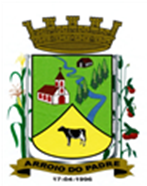 ESTADO DO RIO GRANDE DO SULMUNICÍPIO DE ARROIO DO PADREGABINETE DO PREFEITOLei 2.043, de 05 de julho de 2018.Autoriza o Município de Arroio do Padre a realizar abertura de Crédito Adicional Especial no Orçamento Municipal de 2019.O Vice-Prefeito Municipal de Arroio do Padre, Sr. Nelson Milech,no exercício do cargo do Prefeito faz saber que a Câmara de Vereadores aprovou e eu sanciono e promulgo a seguinte Lei:Art. 1° Fica autorizado o Município de Arroio do Padre, Poder Executivo, a realizar abertura de Crédito Adicional Especial no Orçamento do Município para o exercício de 2019, no seguinte programa de trabalho e respectivas categorias econômicas e conforme a quantia indicada:05 – Secretaria de Saúde e Desenvolvimento Social03 – Fundo Municipal da Saúde – Rec. Vinc.10 – Saúde301 – Atenção Básica0502 – Atenção à Saúde1.532 - Aquisição de Próteses Dentárias Para a Comunidade Quilombola3.3.90.39.00.00.00 – Outros Serviços de Terceiros - Pessoa Jurídica. R$ 13.000,00 (treze mil reais)Fonte de Recurso: 4090 – Programa Saúde da Família – PSF.Art. 2° Servirão de cobertura para o Crédito Adicional Especial de que trata o art. 1° desta Lei, recursos financeiros provenientes da redução da seguinte dotação orçamentária:05 – Secretaria de Saúde e Desenvolvimento Social03 – Fundo Municipal da Saúde – Rec. Vinc.10 – Saúde301 – Atenção Básica0502 – Atenção à Saúde1.532 - Aquisição de Próteses Dentárias Para a Comunidade Quilombola3.3.90.36.00.00.00 – Outros Serviços de Terceiros - Pessoa Física. R$ 13.000,00 (treze mil reais)Fonte de Recurso: 4090 – Programa Saúde da Família – PSF.Art. 3° Esta Lei entra em vigor na data de sua publicação.Arroio do Padre, 05 de julho de 2019.------------------------------------Nelson MilechVice-prefeito no exercício do Cargo do Prefeito